Результативностью работы воспитательно-образовательной системы и повышения качества образования в ДОУ являются достижения воспитанников, которые неоднократно становились победителями районных, краевых и всероссийских конкурсов:20011-2012 учебный годФедеральный уровень:- диплом за 1 место по Сибирскому федеральному округу во Всероссийском детском спортивно-цирковом конкурсе «Цирк и спорт – 2012» в номинации: мы побьем все рекорды, вид: показательные выступления;- диплом за 3 место по Сибирскому федеральному округу во Всероссийском конкурсе «Юные звезды сцены – 2012» в номинации: мы великие артисты, жанр: театр;- благодарственное письмо за активное участие во всероссийском конкурсе прикладного и изобразительного искусства «Корней Чуковский»;- диплом за 2 место по Сибирскому федеральному округу за участие во всероссийском детском конкурсе прикладного и изобразительного искусства «Корней Чуковский» в номинации: «Я и педагог»;  - диплом за 3 место по Сибирскому федеральному округу за участие во всероссийском детском конкурсе прикладного и изобразительного искусства «Корней Чуковский» в номинации: «Я и педагог»;Краевой уровень:- диплом за участие в краевой Акции «Зимняя планета детства» в номинации «Каждой пичужке - кормушка»;- диплом за участие в краевой Акции «Зимняя планета детства» в номинации «Знакомая незнакомка»;- диплом за 1 место по Красноярскому краю за участие во всероссийском детском конкурсе прикладного и изобразительного искусства «Корней Чуковский» в номинации: «Я и педагог»;- диплом за 3 место по Красноярскому краю за участие во всероссийском детском конкурсе прикладного и изобразительного искусства «Корней Чуковский» в номинации: «Я и педагог»;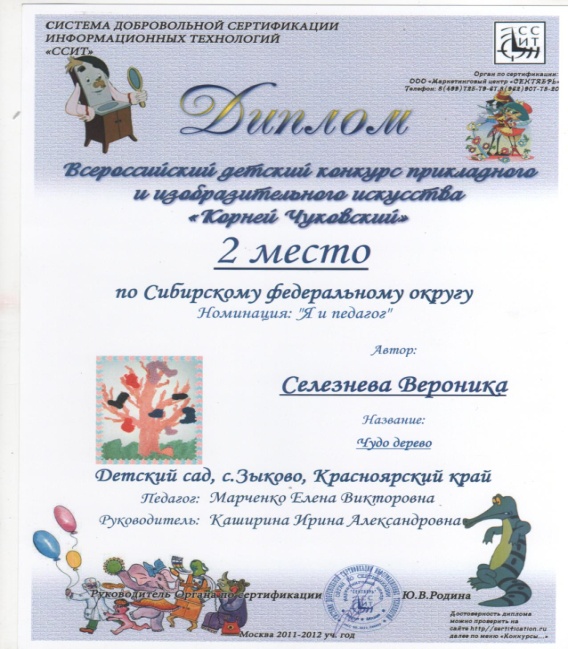 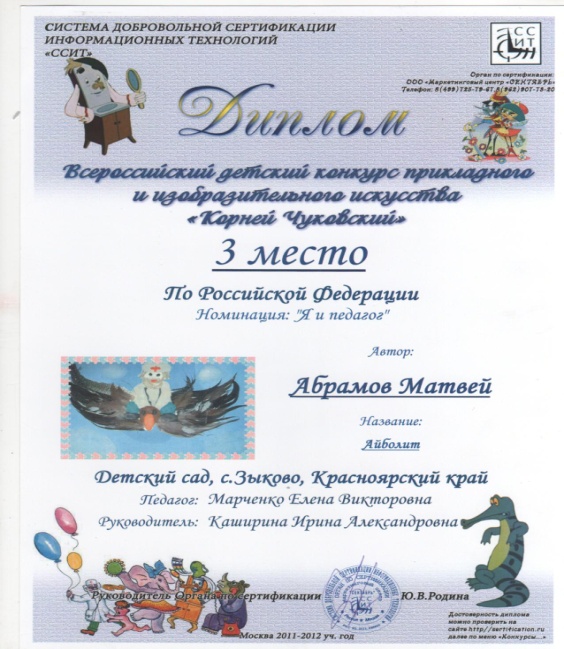 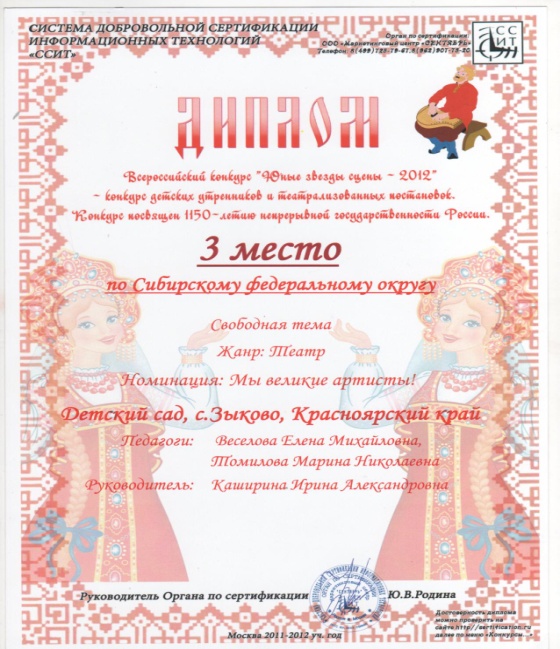 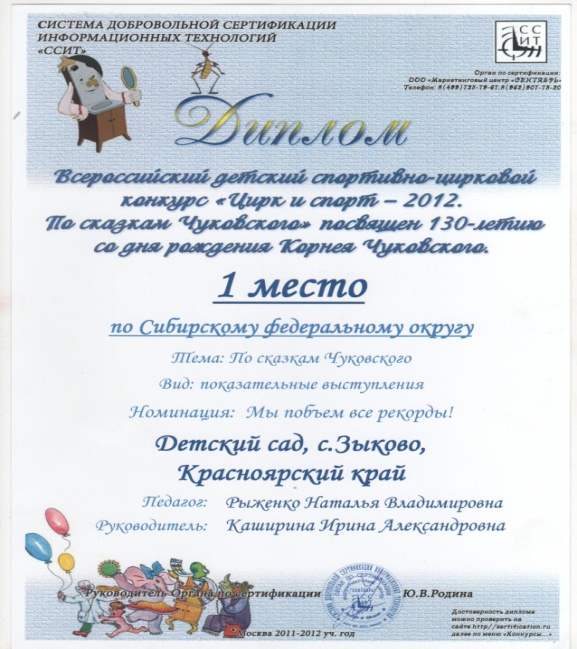 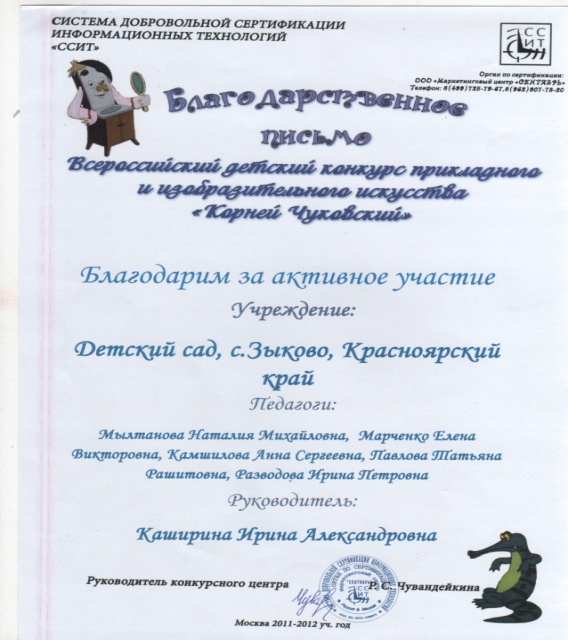 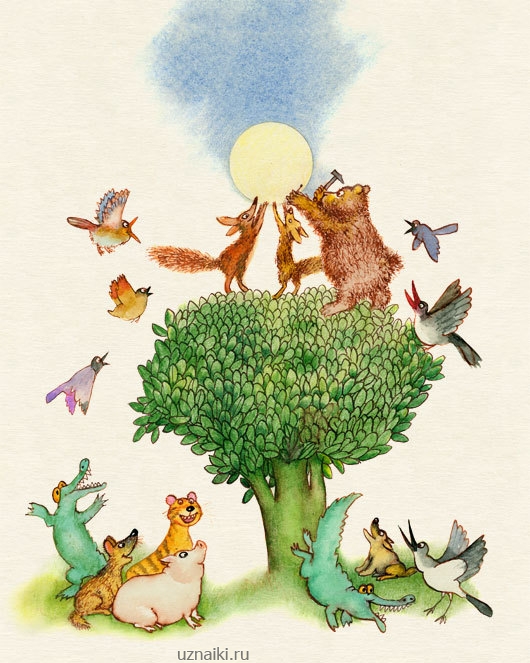 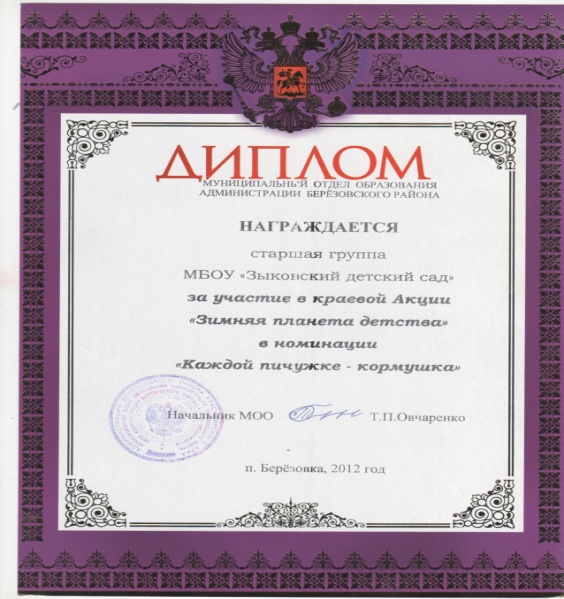 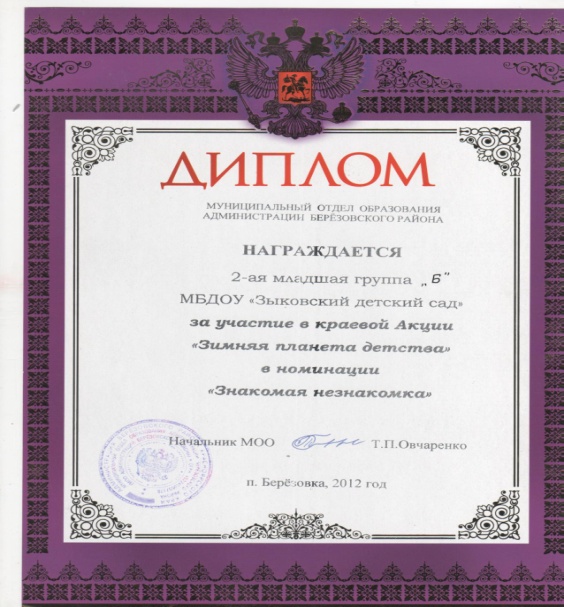 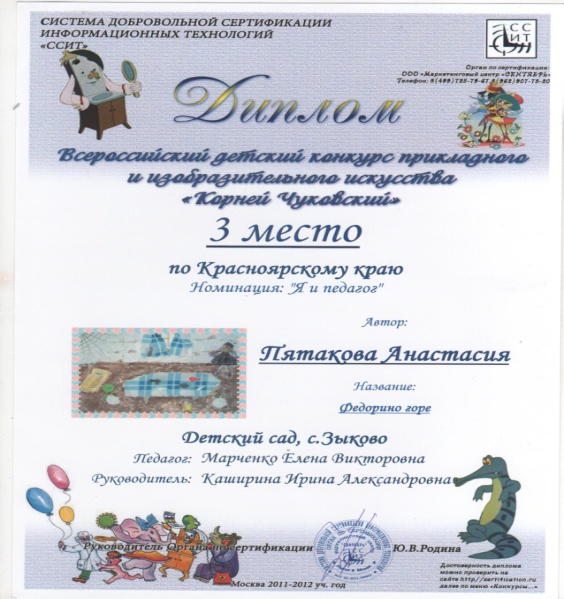 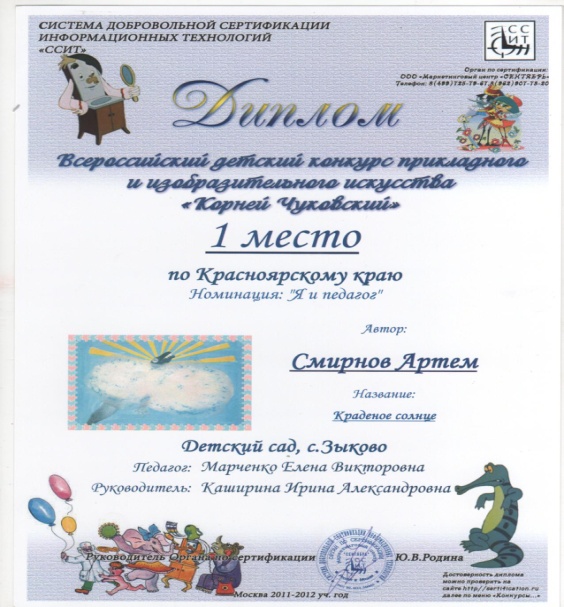 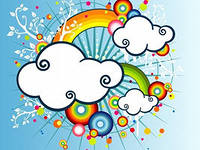 Муниципальный уровень- диплом III степени за участие в ежегодном фестивале-конкурсе детского художественного творчества «Весенняя капель» в номинации «Хореография» танцевальный коллектив «Лучики»; - 2 диплома  за 1 место победителям  районного конкурса чтецов;- диплом II степени за участие в ежегодном фестивале-конкурсе детского художественного творчества «Весенняя капель» в номинации «Хореография (народный танец) коллективы» танцевальный коллектив «Лучики»;- диплом вокальной группе «Лучики» за участие в районном конкурсе патриотической песни «Россия. Молодость. Мечта» в номинации «Мы в России живем, о России поем»;- диплом за 1 место по Березовскому району Красноярского края за участие во всероссийском детском конкурсе прикладного и изобразительного искусства «Корней Чуковский» в номинации: «Я и педагог».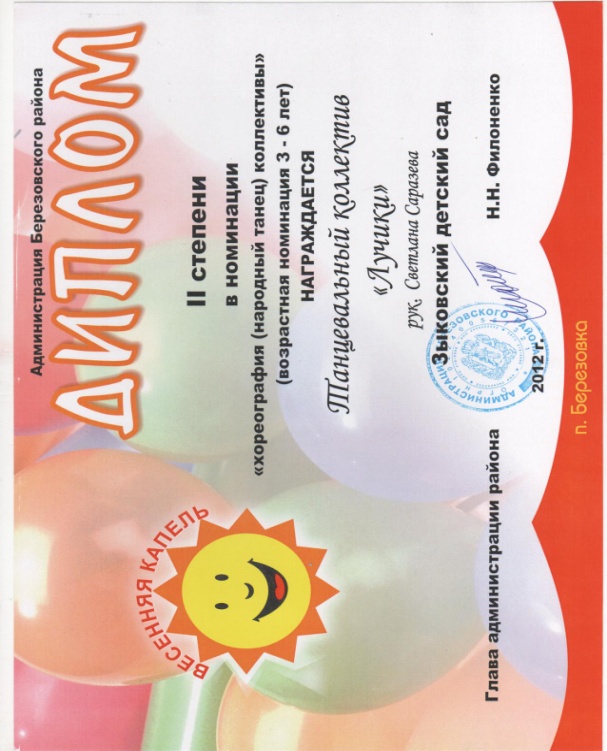 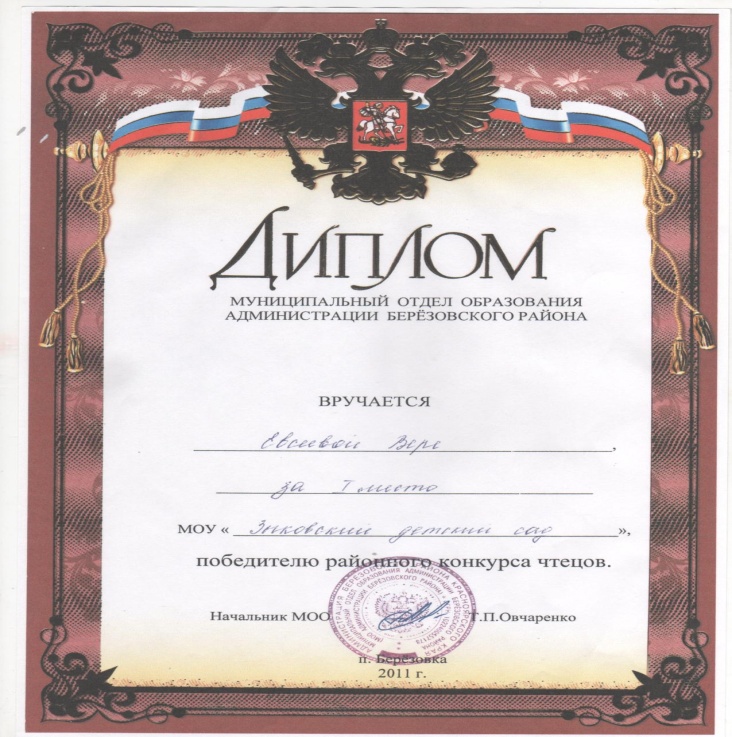 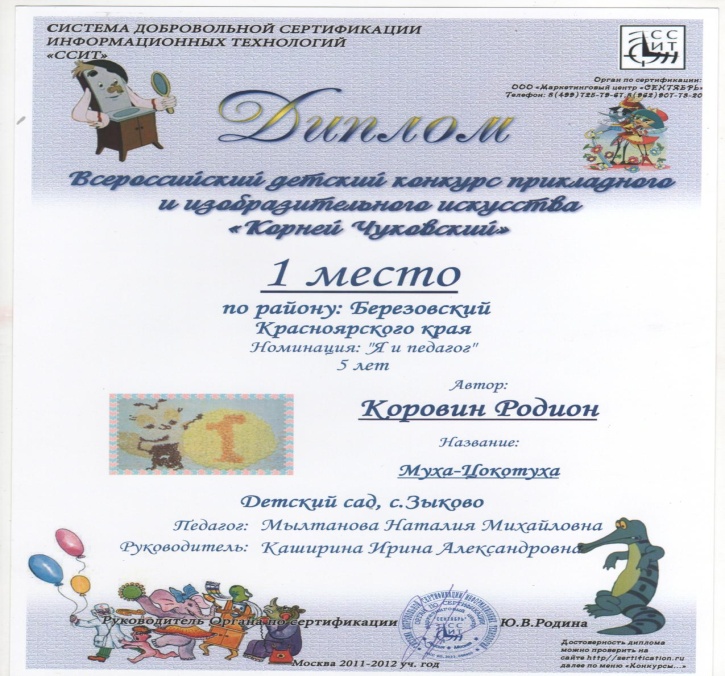 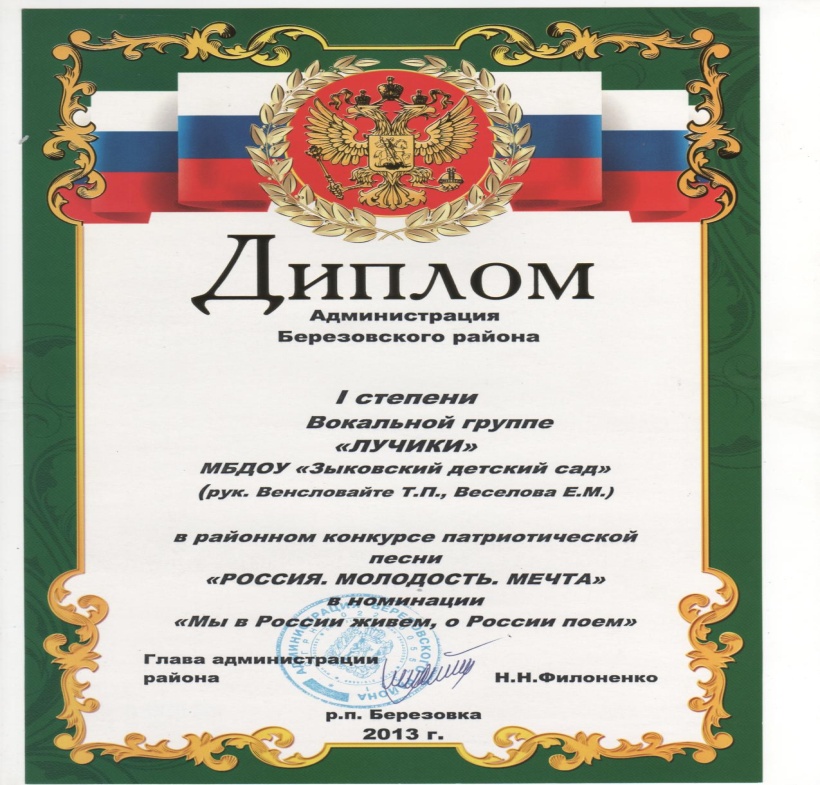 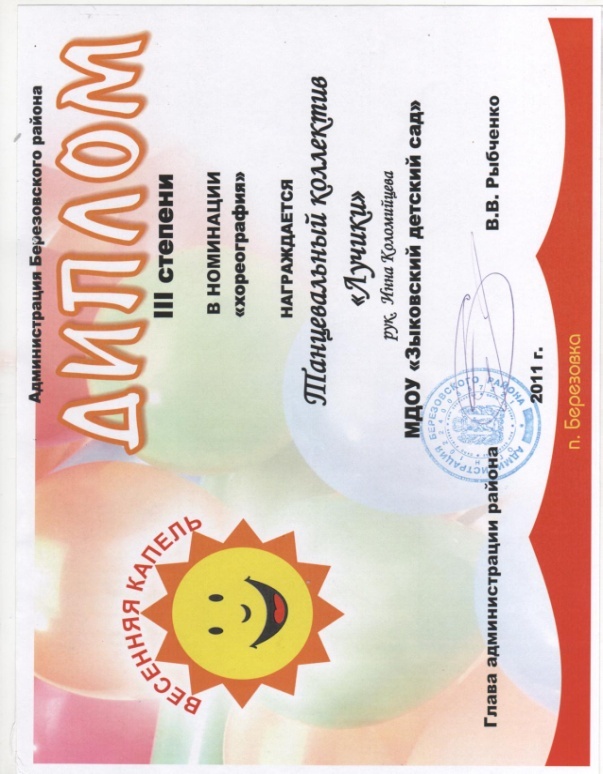 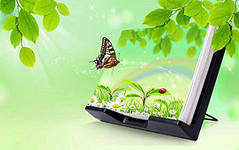 2012-2013 учебный годФедеральный уровень:- всероссийский конкурс детских рисунков «Кенгуренок.Ру»;- всероссийский конкурс «Пони-готовься к школе»;- всероссийский детский конкурс «Мечтай! Исследуй! Размышляй!»;Краевой уровень:- краевой конкурс рисунков «Мой сказочный край»;Районный  уровень:- грамота за 1 место в конкурсе чтецов «Люблю свою Родину»;- грамота за 1 место в конкурсе чтецов «Люблю свою Родину»;- диплом I степени за участие в ежегодном фестивале-конкурсе детского художественного творчества «Весенняя капель» в номинации «Хореография (современный танец)» хореографическая группа  «Лучики»;- диплом I степени вокальной группе «Лучики» за участие в районном конкурсе патриотической песни «Россия. Молодость. Мечта» в номинации «Мы в России живем, о России поем».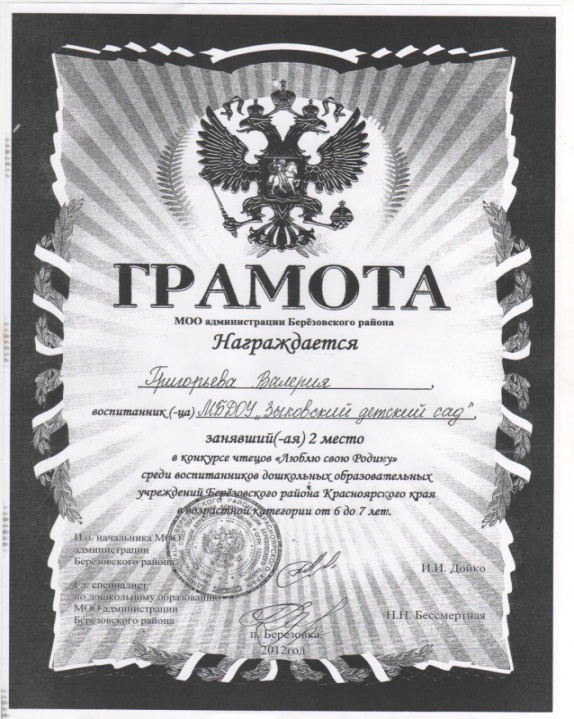 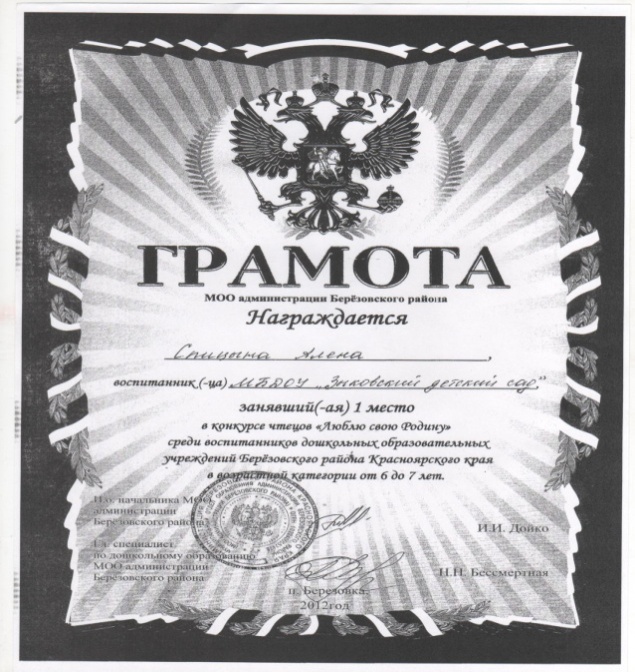 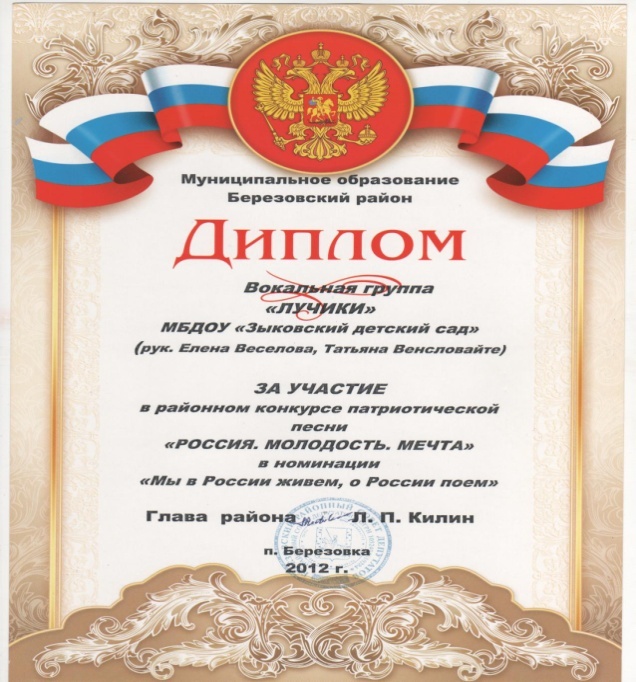 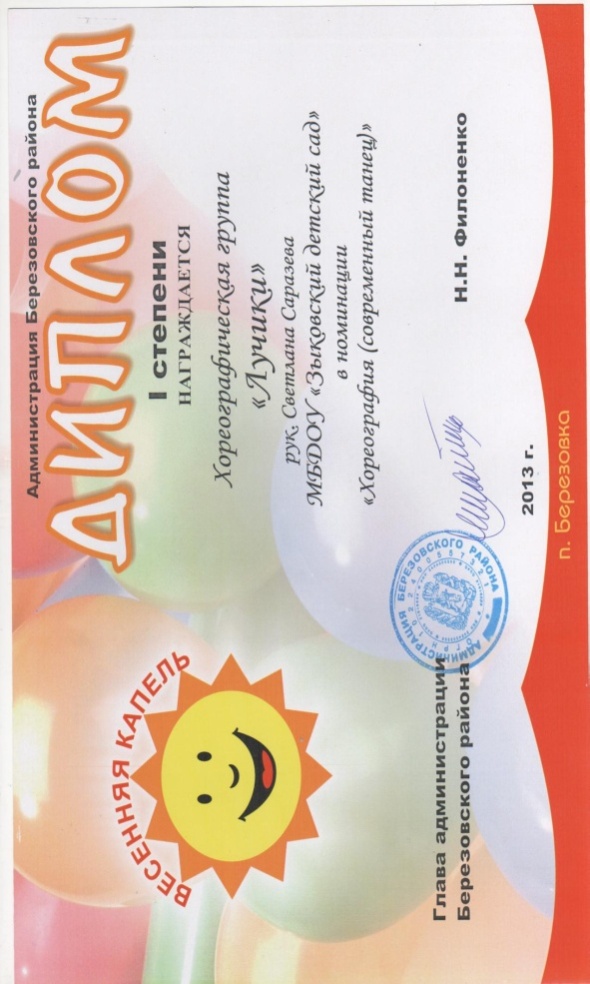 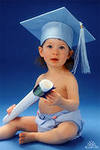 